Adult Career Pathways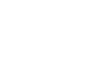 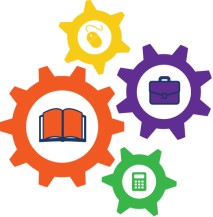 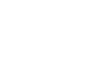 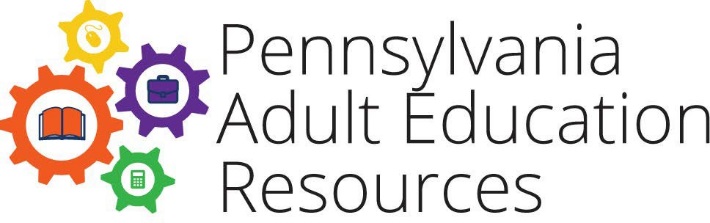 Data InventoryData InventoryData InventoryData InventoryData InventoryData InventoryData InventoryData collectedSource of dataPurpose of data collectionWho is responsible for collection?Who is responsible for analysis?What strategies do this datainform?What would help make it better?